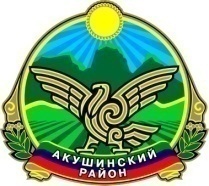 РЕСПУБЛИКА ДАГЕСТАНМО «АКУШИНСКИЙ РАЙОН»МУНИЦИПАЛЬНОЕ КАЗЕННОЕ ОБЩЕОБРАЗОВАТЕЛЬНОЕ УЧРЕЖДЕНИЕ«МУГИНСКАЯ ГИМНАЗИЯ ИМЕНИ С.К. КУРБАНОВА»368291       с Муги                               murtazaliabdullaev@mail.ru                              тел. 89288021209                                                                                ПРИКАЗ  № 93                                                                                                      «31» августа  2019  г.                           Об охране труда и обеспечении безопасности образовательного процесса в 2019-2020 учебном годуВ соответствии с Федеральным законом «Об основах охраны труда в Российской Федерации» от 17.07.99 г № 181-Ф3, Законом РФ «Об образовании», отраслевым стандартом по охране труда, в целях своевременного выявления и предупреждения признаков подготовки возможных диверсионно-террористических акций на территории гимназии, улучшения организации работы по созданию здоровых и безопасных условий труда и проведения образовательного процесса в 2019-2020  учебном году, профилактики случаев травматизма среди учащихся, педагогического и обслуживающего персонала в ходе учебно-воспитательного процесса и во внеурочное времяПРИКАЗЫВАЮ:Назначить ответственным за охрану труда и обеспечение безопасности образовательного процесса в гимназии директора  Абдуллаева М.Б..Создать комиссию по охране труда и безопасности в составе:Абдуллаев М.Б. – директор гимназии – председатель комиссии,Бадиев Г.М. – преподаватель-организатор ОБЖ – зам. председателя комиссии,Магомедов М.Б. – завхоз гимназии – член комиссии,Курбанова П.К. – учитель, председатель профкома – член комиссии,Чупанова А.Б. – председатель родительского комитета – член комиссии.Комиссии по охране труда и безопасности:разработать и утвердить годовой план мероприятий по обеспечению безопасности образовательного процесса и охране труда, предупреждению производственного травматизма и профессиональных заболеваний в соответствующем разделе Плана УВР гимназии на 2019-2020   учебный год;проводить проверку условий и охраны труда на рабочих местах два раза в год (сентябрь, февраль) и информировать работников о результатах проверок на собраниях трудового коллектива;определить и утвердить перечень профессий и специальностей, связанных с выполнением работ повышенной опасности, провести с данной категорией работников обучение мерам безопасности с последующей проверкой знаний;привести в соответствие с требованиями документацию по охране труда и безопасности УВП: инструкции по охране труда и мерам безопасности, акты-разрешения на проведение занятий в помещениях повышенной опасности, акты-разрешения на эксплуатацию оборудования в мастерских и акты-испытания на использование гимнастических снарядов, а также другие документы согласно номенклатуре дел по охране труда;рассматривать периодически на производственных совещаниях, родительских собраниях вопросы охраны труда и безопасности образовательного процесса.Возложить ответственность за жизнь и здоровье детей во время образовательного процесса и их пребывания в гимназии:на учителей-предметников – в период ведения урока;на классных руководителей и дежурных учителей – в период перемен и послеурочное время в гимназии;на классных руководителей– в период следования детей из гимназии;на заместителей директора, старшую вожатую и ответственных за проведение внеклассных мероприятий – в период проведения данных мероприятий.Возложить ответственность на зам. директора (по учебно-методической работе) Бахмудову У.Х. за:организацию работы по соблюдению в образовательном процессе норм и правил охраны труда;обеспечению контроля за безопасностью приборов и ТСО;организацию разработки и периодический осмотр инструкций по охране труда, а также разделов требований безопасности при проведении практических и лабораторных работ;контроль за своевременным проведением инструктажей по охране труда и мерам безопасности с обучающимися и работниками гимназии и их регистрацией в соответствующих журналах;проведение совместно с профсоюзным комитетом контроля безопасности использования учебных приборов, мебели, химических реактивов, изъятие всего, что не предусмотрено типовыми перечнями; приостановку образовательного процесса в помещениях, если создаются условия, опасные для жизни и здоровья;выявление обстоятельств несчастных случаев с учащимися, сотрудниками;ведение «Журнала инструктажа безопасности труда на рабочем месте» с работниками гимназии и «Журнала регистрации несчастных случаев с учащимися, воспитанниками, происшедших на уроках и в группах продленного дня».Возложить ответственность на заместителя директора (по воспитательной работе) Касумова К.К. за:организацию воспитательной работы, общественно-полезного и производительного труда в соответствии с нормами и правилами охраны труда;контроль за соблюдением и принятием мер по выполнению санитарно-гигиенических норм, требований, правил по охране труда, пожарной безопасности в школе или при выполнении учащимися и воспитанниками работ вне школы;организацию с детьми мероприятий по предупреждению травматизма, дорожно-транспортных происшествий и проведение периодических встреч с инспекторами ПДН, ГАИ, пожарной и санитарной служб, медиками;проведение разъяснительных бесед с детьми и их родителями по правилам пожарной безопасности, пользования огнетушителями, эвакуации и действиям при доведении различных ситуативных вводных;ведение «Журнала инструктажа учащихся по охране и безопасности труда при организации общественно-полезного, производительного труда и проведении внеклассных и внешкольных мероприятий» и «Журнала регистрации несчастных случаев с учащимися (воспитанниками), происшедшими во внеурочное время»;а также:осуществлять постоянный и строгий контроль за дежурством учителей и учащихся по гимназии и в столовой, соблюдением всех требований приказов директора гимназии по организации дежурства и профилактическим действиям по недопущению террористических актов в гимназии и на ее территории;четко спланировать и взять под личный контроль проведение всех праздничных и досуговых мероприятий с детьми, особенно во время каникул;взять под личный контроль проведение классными руководителями бесед с учащимися и их родителями по разъяснению сложившейся ситуации, требующей проявления бдительности в повседневной жизни, недопущения бесконтрольного времяпрепровождения детей во внеурочное время;при планировании и проведении мероприятий своевременно принимать меры по обеспечению пожарной безопасности в местах большого скопления людей, не допускать использование открытого огня, взрывоопасных, пиротехнических и легковоспламеняющихся предметов и украшений;обеспечить недопущение ношения детьми в гимназию колющих, режущих и взрывоопасных предметов;в срок до 5.09 разработать план мероприятий по проведению «Месячника безопасности дорожного движения» (с 1 по 30 сентября), в рамках которого предусмотреть инструктажи и беседы с детьми по соблюдению ПДД, проведение конкурсов и выставок творческих работ учащихся, встречи с сотрудниками ГАИ и т. п. (план представить на утверждение директору школы не позднее 6.09).Возложить ответственность на завхоза гимназии Магомедова М.Б. за:обеспечение соблюдения требований охраны труда при эксплуатации основного здания и хозяйственных построек, здания дошкольного отделения, технологического и энергетического оборудования, осуществление их периодического осмотра и организацию текущего ремонта;обеспечение безопасности при погрузочно-разгрузочных работах;организацию соблюдения требований пожарной и электротехнической безопасности, исправность средств пожаротушения и электрооборудования;обеспечение текущего контроля за санитарно-гигиеническим состоянием всех помещений гимназии;обеспечение учебных кабинетов, мастерских и других помещений оборудованием и прочим инвентарем, отвечающим требованиям правил и норм безопасности;организацию проведения ежегодных измерений сопротивления изоляции электроустановок и электропроводки, заземляющих устройств, периодических испытаний системы отопления, анализ воздушной среды на содержание пыли, газов и паров вредных веществ, замер освещенности, наличия радиации, шума в помещениях в соответствии с правилами и нормами по обеспечению безопасности жизнедеятельности;организацию разработки инструкций по охране труда и технике безопасности по видам работ для технического персонала (не реже 1 раза в 5 лет);организацию обучения, проведение инструктажа при приеме на работу технического персонала с записью в «Журнал регистрации вводного инструктажа по безопасности труда на рабочем месте»;приобретение и выдачу спецодежды;наличие 4-й группы допуска по электробезопасности у ответственного за обслуживание электрохозяйства;ведение «Журнала инструктажа работников по пожарной безопасности», «Журнала учета огнетушителей», «Журнала регистрации лиц, посещающих школу», «Журнала передачи дежурств», а также:установить жесткий личный контроль за работой обслуживающего персонала, не допускать случаев отсутствия на рабочем месте;совместно с представителями компетентных органов периодически осуществлять обследование технической укрепленности и охраны объектов гимназии;осуществлять постоянный контроль за ведением всей документации, особенно касающейся передачи дежурств и учета лиц, посещающих гимназию;ужесточить требования пропускного режима в целях недопущения проникновения посторонних лиц на территорию гимназии, особое внимание обратить на парковку автотранспортных средств вблизи гимназии (до );строго проинструктировать под роспись обслуживающий персонал по мерам безопасности и порядку действий в случае ЧС;особое внимание обращать на охрану объектов гимназии (особенно в праздничные и каникулярные дни), обеспечение стабильной и безаварийной работы всех систем жизнеобеспечения, котельных установок и тепловых систем, электрооборудования и водопроводов.Возложить ответственность на преподавателя-организатора основ безопасности жизнедеятельности Бадиева Г.М.  за:обеспечение соблюдения обучающимися, воспитанниками правил безопасности при проведении образовательного процесса;участие в планировании и разработке мероприятий по охране жизни и здоровья обучающихся, воспитанников и работников учреждения;взаимодействие с другими учреждениями по вопросам обеспечения безопасности жизнедеятельности;совершенствование МТБ по курсу ОБЖ;разработку плана ГО гимназии, проведение занятий и объектных учений в соответствии с требованиями;обеспечение готовности средств коллективной и индивидуальной защиты и контроля за их правильным использованием;проведение инструктажей и консультаций с работниками и учащимися по вопросам безопасности жизнедеятельности;проведение учебно-тренировочных занятий с детьми и персоналом по экстренной эвакуации из здания гимназии;участие в работе комиссии по расследованию несчастных случаев с учащимися, воспитанниками, работниками;осуществление административно-общественного контроля по вопросам охраны труда.Преподаватель-организатор ОБЖ несет личную ответственность за жизнь и здоровье обучающихся (воспитанников) во время образовательного процесса.Возложить ответственность на заведующих кабинетами: физики Абдуллаев М.М.), химии (Алиева М.О.),  биологии (Курбанова У.К.), трудового обучения (Рабаданов М.К.), точка роста (Абдуллаев М.М.), физической культуры (Абдуллаев Мух. М.), информатики (Суменова М.К.), а также на руководителей кружков, спортивных секций, общественно-полезного и производительного труда за:организацию безопасности и контроль состояния рабочих мест, учебного оборудования, наглядных пособий, спортивного инвентаря;недопущение занятий в неприспособленных помещениях;разработку и периодический пересмотр (не реже 1 раза в 5 лет) инструкций по охране труда и представление их перед началом каждого учебного года на подпись директору гимназии;контроль за наличием противопожарного оборудования, медицинских средств, средств индивидуальной защиты, наглядной агитации и необходимых инструкций;проведение инструктажей обучающихся с записью в «Журнал инструктажа учащихся по охране и безопасности труда»;доведение до сведения администрации обо всех недостатках, снижающих работоспособность обучающихся (заниженность освещения, шум и т. п.);сообщение администрации и профкому гимназии о каждом несчастном случае с учащимся (воспитанником) или работником гимназии с последующей соответственной записью такого случая в «Журнал регистрации несчастных случаев на производстве»;несчастные случаи, происшедшие во время образовательного процесса в результате нарушения норм и правил охраны труда.Данным учителям при проведении практических занятий и лабораторных работ, во время работы на компьютерах, станках, гимнастических снарядах, спортплощадке, пришкольном участке, в спортзале строго следить за соблюдением правил, норм, требований и должностных инструкций по охране труда, а также вывесить на видном месте, свободном для доступа учащихся, инструкции и правила безопасности по каждому виду работ, утвержденные директором школы, в срок до 10.09. Провести до 10.09 вводные инструктажи с обучающимися и инструктажи на рабочем месте с последующим принятием у них зачетов. Проведение инструктажей и зачетов оформить под роспись в соответствующих журналах в срок до 12.09, сделав такие записи и в классных журналах по предметам.Возложить ответственность на учителей, классных руководителей за:безопасное проведение учебно-воспитательного процесса;наличие медицинских аптечек в классных помещениях, принятие мер по оказанию доврачебной помощи пострадавшим, оперативное извещение руководства о несчастных случаях;проведение инструктажа обучающихся (воспитанников) по безопасности труда на учебных занятиях, воспитательных мероприятиях с обязательной регистрацией в классном журнале или «Журнале инструктажа учащихся по охране и безопасности труда»;организацию изучения учащимися, воспитанниками правил: по охране труда, дорожного движения, поведения в быту, в лесу, на воде и вблизи водоемов, при встрече диких животных, незнакомых людей, подозрительных находках и т. д.;сохранение жизни и здоровья обучающихся, воспитанников во время образовательного процесса и воспитательных мероприятий (в т.ч. походов, поездок, экскурсий);осуществление постоянного контроля за соблюдением правил (инструкций) по охране труда.Учитель несет личную ответственность за жизнь и здоровье обучающихся, воспитанников во время учебно-воспитательного процесса.Классный руководитель несет личную ответственность за жизнь и здоровье детей во время перемен с момента их прихода в гимназию и до момента прибытия домой.Возложить ответственность на поваров Абдуллаеву П.О. и Магомедову Р.Т. за качество приготовления пищи и недопущение посторонних лиц в помещения для приготовления пищи и хранения продуктов. Разрешить беспрепятственный вход в помещения столовой при наличии соответствующей одежды и в присутствии повара только следующим лицам: директору гимназии, ответственному за организацию питания и председателю родительского комитета. Вход представителей контролирующих служб разрешить только после уведомления об этом директора гимназии и записи в «Журнал инспекторских проверок».Классным руководителям в каждом классе иметь медицинскую аптечку для оказания первой помощи пострадавшим и в случае необходимости оказывать такую помощь. Состав аптечки согласовать с медицинскими работниками, а средства на необходимые медикаменты изыскать за счет родителей учащихся.Провести инструктажи о мерах безопасного поведения в случаях возможных захватов заложников и совершении террористических актов, согласованных действиях работников и учащихся в случае возникновения ЧС, а также при обнаружении посторонних лиц и предметов:с педагогическими работниками – до 5.09 (отв. – преподаватель-организатор ОБЖ Бадиев Г.М.),с обслуживающим персоналом – до 7.09 (отв. – завхоз Магомедов М.Б.),с обучающимися и воспитанниками – до 10.09 (отв. – классные руководители,),Классным руководителям в срок до 15.09 провести соответствующие беседы с родителями обучающихся. При проведении бесед и инструктажей особое внимание уделить поведению детей по пути следования из дома до школы и обратно, а также на остановках общественного транспорта. Запретить трогать или брать от незнакомых граждан какие-либо свертки, сумки, пакеты, коробки, иные предметы для передачи другим лицам, даже за вознаграждение. Особое внимание уделить предупреждению проникновения детей на строительную площадку.Администрации гимназии и классным руководителям обращать внимание на общешкольных собраниях и линейках, классных часах и родительских собраниях на меры безопасности и порядок необходимых действий в случае ЧС.Всем работникам гимназии повысить бдительность. Обо всех случаях возникновения ЧС или угрозы их возникновения, в т.ч. обнаружения посторонних лиц и подозрительных предметов на территории гимназии, немедленно сообщать директору гимназии (лицам, его заменяющим).Вменить в обязанности директору гимназии (лицам, его заменяющим):оформлять прием на работу новых сотрудников только при наличии положительного заключения медицинского учреждения;контролировать своевременное проведение диспансеризации и профилактических медосмотров учащихся, воспитанников, сотрудников гимназии;обеспечивать безусловное выполнение директивных и нормативных документов по охране труда, предписаний органов госнадзора, технической инспекции по труду;сообщать незамедлительно о групповом, тяжелом несчастном случае и случае со смертельным исходом родителям пострадавших и вышестоящему руководителю;утверждать инструкции по охране труда по согласованию с профкомом;проводить вводный инструктаж по охране труда с вновь поступающими на работу и оформлять проведенные инструктажи в соответствующем журнале;нести персональную ответственность за обеспечение здоровых и безопасных условий образовательного процесса.Поручить:директору гимназии Абдуллаеву М.Б.– ведение «Журнала регистрации вводного инструктажа по безопасности труда»;заместителю директора Бахмудовой У.Х. – ведение «Журнала регистрации инструктажа по безопасности труда на рабочем месте», «Журнала регистрации несчастных случаев с учащимися (воспитанниками)»;заместителю директора Касумову К.К. – ведение «Журнала инструктажа по охране и безопасности труда при организации общественно-полезного, производительного труда и проведении внеклассных и внешкольных мероприятий»;преподавателю-организатору ОБЖ Бадиеву Г.М. совместно с председателем профкома Курбановой П.К.. – ведение «Журнала регистрации несчастных случаев на производстве», «Журнала регистрации практических тренировок по эвакуации учащихся и сотрудников из здания школы»;завхозу Магомедову М.Б. – ведение «Журнала проверки знаний по охране труда у обслуживающего персонала», «Журнала регистрации инструктажей с работниками по пожарной и электротехнической безопасности», «Журнала учета огнетушителей», «Журнала учета лиц, посещающих школу», «Журнала передачи дежурств»;Классным руководителям, преподавателю ОБЖ в срок до 10.09 провести с учащимися (воспитанниками) инструктажи по вопросам пожарной и электротехнической безопасности, предотвращения террористических актов и поведения в случае их возникновения, безопасного поведения в лесу, на водоемах, при контакте с животными, встрече незнакомых людей, подозрительных находок.Сторожу, дежурным учителям и обслуживающему персоналу строго выполнять графики дежурства по гимназии, не допускать входа в гимназию  и нахождения на ее территории посторонних лиц, за исключением случаев специального приглашения или вызова их директором гимназии. Обеспечить своевременное выдача ключей и открытые запасных выходов, эвакуацию учащихся и работников из здания гимназии.                   В случае возникновения ЧС немедленно сообщать о случившемся  директору гимназии, при его отсутствии дежурному администратору или лицу его заменяющему, принимать меры по устранению опасных факторов, вплоть до вызова специализированных служб района и республики.Контроль за исполнением настоящего приказа оставляю за собой.Директор ___________    Абдуллаев М.Б.С приказом ознакомлены и согласны:                             Бахмудова У.Х.                       31.08.2019                             Касумов К.К.                           31.08.                             Бадиев Г.М.                             31.08.                             Абдуллаев М.М                      31.08.                             Магомедов М.Б.                      31.08.                             Курбанова П.К.                       31.08.